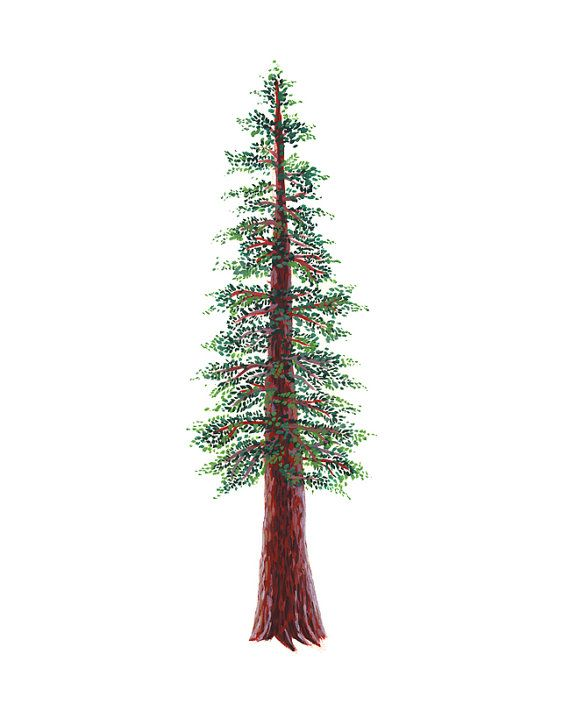 NORTH BAY LEAGUE REDWOOD DIVISION     GIRLS’ GOLF ALL-LEAGUE, 2021-2022PLAYER OF THE YEARFIRST NAMELAST NAMEGRADESCHOOLTehyaMitchell9HealdsburgFIRST TEAMFIRST NAMELAST NAMEGRADESCHOOLJulie Jenkins9Maria CarrllioAlexNegrevski10Maria CarrilloAlexGreene11HealdsburgKylie Malm10Maria CarrilloSECOND TEAMFIRST NAMELAST NAMEGRADESCHOOLAngelaCreery9West CountySavannaConwell10West CountyLexiUrbina11UkiahRubyMortier11Ukiah